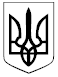 ДЕРЖАВНА СУДОВА АДМІНІСТРАЦІЯ УКРАЇНИН А К А ЗПро затвердження Антикорупційноїпрограми Державної судовоїадміністрації України на 2019 рік Відповідно до статті 19 Закону України "Про запобігання корупції",  частини п’ятої статті 153 Закону України "Про судоустрій і статус суддів" та враховуючи Порядок підготовки, подання антикорупційних програм на погодження до Національного агентства з питань запобігання корупції та здійснення їх погодження, затверджений рішенням Національного агентства з питань запобігання корупції від 08 грудня 2017 року № 1379, зареєстрований у Міністерстві юстиції України 22 січня 2018 року за № 87/31539,    НАКАЗУЮ:1. Затвердити Антикорупційну програму Державної судової адміністрації України на 2019 рік (далі – Антикорупційна програма), що додається. 2. Керівникам самостійних структурних підрозділів Державної судової адміністрації України, начальникам територіальних управлінь Державної судової адміністрації України забезпечити виконання заходів, визначених Антикорупційною програмою.  3. Юридичному управлінню (Пристрома Є. В.) надіслати до Національного агентства з питань запобігання корупції у термін не пізніше двох робочих днів з дня видання цього наказу Антикорупційну програму, затверджену цим наказом, на погодження.4. Управлінню організаційного забезпечення та контролю 
(Парубченко Т. В.) довести копію цього наказу до заступників Голови Державної судової адміністрації України, радників Голови Державної судової адміністрації України, керівників самостійних структурних підрозділів Державної судової адміністрації України та начальників територіальних управлінь Державної судової адміністрації України. 5. Контроль за виконанням цього наказу покласти на заступника Голови Державної судової адміністрації України Гізатуліну Л. В. В. о. Голови                                (підпис)                                    Л. ГізатулінаЗАТВЕРДЖЕНОнаказ Державної судової адміністрації України17.04.2019 № 387 АНТИКОРУПЦІЙНА ПРОГРАМАДержавної судової адміністрації Українина 2019 рікІ. Засади загальної відомчої політики щодо запобігання та протидії корупції в діяльності Державної судової адміністрації України, заходи з їх реалізації. Інші заходи, спрямовані на запобігання корупційним та пов’язаним з корупцією правопорушеннямАнтикорупційну програму Державної судової адміністрації України на 2019 рік (далі – Програма) розроблено на виконання статті 19 Закону України "Про запобігання корупції", відповідно до вимог Методології оцінювання корупційних ризиків у діяльності органів влади, затвердженої рішенням Національного агентства з питань запобігання корупції                        (далі – Національного агентства) від 2 грудня 2016 року № 126, Методичних рекомендацій щодо підготовки антикорупційних програм органів влади, затверджених рішенням Національного агентства від 19 січня 2017 року                  № 31, та Порядку підготовки, подання антикорупційних програм на погодження до Національного агентства з питань запобігання корупції та здійснення їх погодження, затвердженого рішенням Національного агентства від 8 грудня 2017 року № 1379.ДСА України є державним органом у системі правосуддя, який здійснює організаційне та фінансове забезпечення діяльності органів судової влади в межах повноважень, установлених законом.Засади загальної відомчої політики – підвищення ефективності роботи із запобігання та протидії корупції у ДСА України відповідно до законодавства й усунення ймовірних корупційних ризиків і запобігання можливому вчиненню корупційного чи пов’язаного з корупційним ризиком правопорушення.Загальні засади запобігання та протидії корупції в діяльності ДСА України випливають із повноважень, які виконує ДСА України для організаційного та фінансового забезпечення діяльності органів судової влади.Політика ДСА України щодо запобігання та протидії корупції ґрунтується на принципах верховенства права, прозорості й відкритості діяльності    ДСА    України,  доброчесності   та    формування    негативного 2ставлення до корупції працівників ДСА України й полягає в реалізації запланованих антикорупційних заходів ДСА України.Заходи з реалізації запобігання та протидії корупції в діяльності             ДСА України, а також з виконання державної антикорупційної стратегії та інші заходи спрямовані на запобігання корупційним та пов’язаним з корупцією правопорушенням (додаток 1).ІІ. Оцінка корупційних ризиків у діяльності ДСА України,причини, що їх породжують, та умови, що їм сприяютьЗгідно з Методологією оцінювання корупційних ризиків у діяльності органів влади, затвердженою рішенням Національного агентства від                        2 грудня 2016 року № 126, наказом ДСА України від 13 травня 2017 року                № 655 визначено, що оцінку корупційних ризиків у діяльності ДСА України здійснює Комісія з проведення оцінки корупційних ризиків у Державній судовій адміністрації України (далі – Комісія).ІІІ. Заходи щодо усунення виявлених корупційних ризиків,відповідальні за їх виконання, строки та необхідні ресурсиЗа результатами оцінки корупційних ризиків у ДСА України затверджено звіт (додаток 2), який включає опис ідентифікованих корупційних ризиків у діяльності ДСА України, чинники корупційних ризиків і можливі наслідки корупційного правопорушення чи правопорушення, пов’язаного з корупцією, а також пропозиції щодо заходів з усунення та зменшення рівня виявлених корупційних ризиків, у тому числі осіб, відповідальних за виконання заходів, строки та необхідні ресурси.IV. Навчання та заходи з поширення інформації щодо програм антикорупційного спрямуванняЗ метою підвищення рівня правових знань, формування антикорупційної культури працівників ДСА України, формування професійної компетентності з вивчення антикорупційного законодавства, формування вмінь і навичок, які забезпечують здатність запобігати виникненню корупційних діянь, протидіяти проявам корупції й усувати наслідки правопорушень, пов'язаних з корупцією, передбачено такі заходи з реалізації політики щодо запобігання та протидії корупції в діяльності               ДСА України:1) проведення Національною школою суддів України, Національним агентством, іншими органами навчання працівників ДСА України з питань дотримання вимог антикорупційного законодавства згідно графіків у цих органах/установах на 2019 рік;2) проведення навчання працівників ДСА України з наступних тем: 3Організацію проведення навчань з питань дотримання вимог антикорупційного законодавства здійснює тимчасово виконуючий обов’язки уповноваженої особи з питань запобігання та виявлення корупції в ДСА України до моменту призначення особи на посаду головного спеціаліста з питань запобігання корупції.4V. Процедура щодо моніторингу, оцінка виконаннята періодичний перегляд ПрограмиНаказом ДСА України від 13 травня 2017 року № 655 утворено Комісію та затверджено Положення про неї. Комісія є постійно діючим консультативно-дорадчим органом ДСА України. Організаційною формою діяльності Комісії є засідання, які проводяться в разі потреби. Рішення Комісії ухвалюється відкритим голосуванням більшістю голосів присутніх на засіданні членів Комісії та оформляється протоколом.Контроль і моніторинг виконання заходів Програми щосереди здійснюють, у межах повноважень, начальники самостійних структурних підрозділів ДСА України до моменту призначення особи на посаду головного спеціаліста з питань запобігання корупції.  Тимчасово виконуючий обов’язки уповноваженої особи з питань запобігання та виявлення корупції в ДСА України до моменту призначення особи на посаду головного спеціаліста з питань запобігання корупції щоп’ятниці подає Голові Комісії узагальнену інформацію про стан виконання заходів Програми.За результатами узагальненої інформації про стан виконання заходів Програми, підготовленої тимчасово виконуючим обов’язки уповноваженої особи з питань запобігання та виявлення корупції в ДСА України (головним спеціалістом з питань запобігання корупції), Комісія на своєму засіданні щокварталу здійснює оцінку її ефективності та, у разі необхідності, а саме ідентифікації нових корупційних ризиків, за пропозиціями Національного агентства, внесення змін до законодавства, вносить пропозиції Голові Державної судової адміністрації України щодо змін до Програми або визнання неефективними закріплених у ній заходів.Комісія для здійснення своїх повноважень має право одержувати від працівників ДСА України інформацію, документи й матеріали, необхідні для виконання покладених на неї завдань, залучати в установленому порядку для участі у вивченні окремих питань фахівців та експертів.Тимчасово виконуючий обов’язки уповноваженої особи з питань запобігання та виявлення корупції в Державній судовій адміністрації України               (підпис)           О. Вахула17 квітня 2019 року17 квітня 2019                                      Київ№   387        №п/пТема навчанняДата проведенняПІБ та посада працівника, який проводить навчання1.Особливості розгляду справ та накладення стягнень у справах про адміністративні правопорушення, пов’язані з корупцієюЧервень2019 рокуСердіченко С. А. – начальник відділу претензійно-позовної роботи юридичного управління ДСА України 2.Відповідальність за порушення законодавства про конфлікт інтересівЛипень2019 рокуНабоченко С. І. – головний спеціаліст відділу кадрового забезпечення ДСА України управління              з питань персоналу                ДСА України  3.Нормативне врегулювання конфлікту інтересівСерпень 2019 рокуФіцай О. Л. – головний спеціаліст відділу правової експертизи юридичного управління ДСА України4.Відповідальність фізичних та юридичних осіб, у разі порушення норм антикорупційного законодавства.Вересень 2019 рокуСтепаненко А. О. – заступник начальника відділу правової експертизи юридичного управління ДСА України 5.Кримінальна відповідальність за вчинення корупційних правопорушеньЖовтень2019 рокуПристрома Є. В. - начальник юридичного управління ДСА України6.Механізми дотримання законодавства щодо конфлікту інтересівЛистопад2019 рокуОпанасюк Т. І. – заступник  начальника управління-начальник відділу правової експертизи юридичного управління ДСА України7.Аналіз законодавства щодо запобігання корупціїГрудень2019 рокуВахула О. Р. – головний спеціаліст відділу правової експертизи юридичного управління ДСА України